О внесении изменений в муниципальную программу Порецкого района Чувашской Республики «Развитие потенциала муниципального управления» на 2016-2020 годыАдминистрация Порецкого района   п о с т а н о в л я е т:1. Внести в муниципальную программу «Развитие потенциала муниципального управления» на 2016-2020 годы, утвержденную постановлением администрации Порецкого района №119 от 27.04.2016,  с изменениями  №260 от 30.09.2016, №303 от 21.11.2016,  №39 от 06.02.2017, №122 от 19.04.2017, №321 от 13.10.2017, №76 от 02.02.2018, №171 от 21.05.2018  следующие изменения: (далее – Программа).1.1. Программу изложить в редакции, согласно приложению к настоящему постановлению.2. Настоящее постановление вступает в силу после его официального опубликования.Чăваш Республикин Пăрачкав районĕнчи администрацийĕЙЫШĂНУ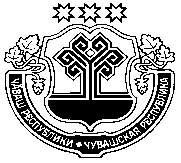 АдминистрацияПорецкого районаЧувашской РеспубликиПОСТАНОВЛЕНИЕ    20.07.2018№ 247               20.07.2018№ 247       Пăрачкав салис. ПорецкоеИ.о.главы администрации
Порецкого районаВ.В.Журина